Spinach Tortellini Soup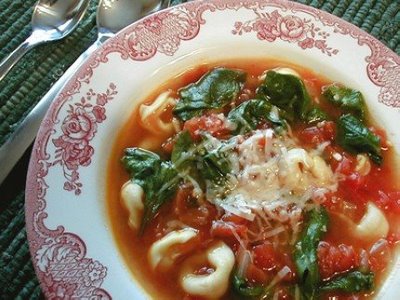 Ingredients 		1 tbsp olive oil 		1 onion, chopped		1 large carrot, diced		2 garlic cloves, minced		1/2 tsp dried oregano 		1/4 tsp (salt		1/4 tsp pepper		4 cups vegetable or chicken stock		1cup pasta sauce (homemade or from a jar)		2½ cups fresh or frozen cheese or meat tortellini (or raviolini)		2 ½ cups baby spinach (I use the already cleaned bag available at Extra foods and Super Store) or cut broccoli is fine too		1/4 cup grated Parmesan Cheese (optional) PreparationIn a medium saucepan, heat oil over medium heat; fry onion, carrot, garlic, oregano, salt and pepper, stirring occasionally, until onion is softened, about 5 minutes.Add stock and pasta sauce; bring to boil. Reduce heat, partially cover and simmer for 10 minutes. Add tortellini and cook until pasta is almost tender about 7-8 minutes if frozen and 5-6 minutes if fresh. Add spinach or broccoli and return to simmer; cook until piping hot, about 1-2 minutes. Ladle into bowls; sprinkle with cheese.Slow Cooker Italian Beef Stew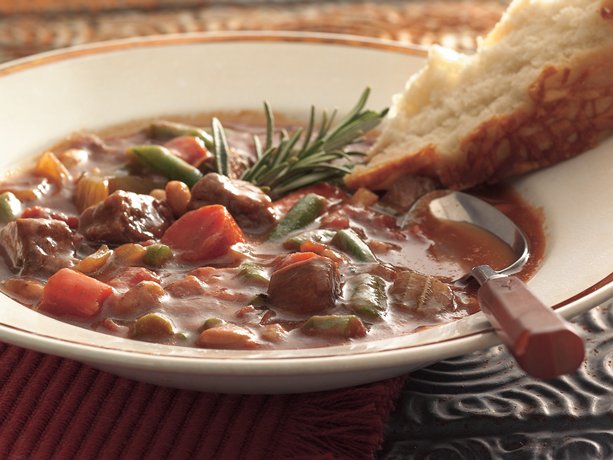 Place beef, beef bullion cube, carrots, celery, garlic, onion, pepper, kidney beans, tomatoes and water in order listed in 4-quart slow cooker.Cover and cook on low heat setting 8-9 hours (or 5-6 hours on high).The last 20 minutes of cooking stir in Italian seasoning, and frozen green beans (or other vegetables). Increase heat   setting to high. Cover and cook 20 minutes or until green beans are tender.Makes 4-6 servings TIP: Serve a tossed green salad and fresh bread to round out this meal. EASY BEEF VEGETABLE SOUP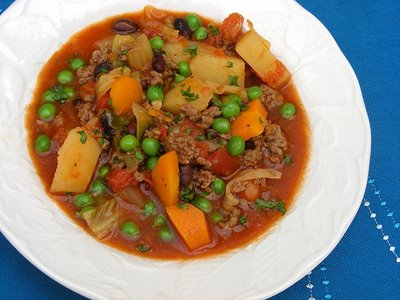 Serves 4-6 (Depending on appetite) Ingredients	2 tbsp. oil   1 pound extra lean ground beef	8 cups water	1 (14 ounce) can diced (or crushed) tomatoes, undrained 	1 onion, chopped	4 potatoes, peeled and cubed (optional)	1 (16 ounce) package frozen mixed vegetables	2 msg free beef bouillon cubes, crumbled	1teaspoon salt	½ teaspoon ground black pepperDirectionsIn a large pot over medium heat, add oil and cook beef until brown; drain.In the same large pot over medium heat, combine cooked beef, water, tomatoes, onion, potatoes, mixed vegetables, bouillon and salt & pepper. Bring to a boil, then reduce heat and simmer (partially covered) for 45 minutes. Tip: for a heartier soup add ¾ cup rice or small noodles. QUICK & SUPER EASY VEGETABLE SOUP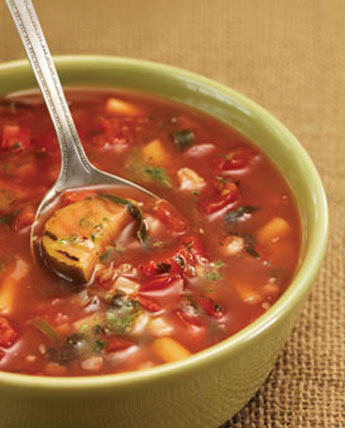 Ingredients1 (14 ounce) can (or jar) tomato sauce3 cups water3 cups chicken broth 1 MSG free bouillon cube3 cups frozen mixed vegetables½ tsp. black pepper1 tsp. Italian spices6 ounces short dry pasta (small shells, tubetti or your favorite)DirectionsPlace the tomato sauce and water in a large pot over medium high heat. Bring just to a boil (medium high heat), add the mixed vegetables, bring to a boil again and then reduce heat to medium low. Let simmer (partially covered) for 30 minutes, add the pasta, if desired, cook for 15 minutes longer or until pasta is done.TIP: if you don’t have chicken broth on hand, just add 6 cups of water and two bouillon cubes instead. Add more water of broth is needed. ENJOY!1 ½ pounds cubed beef stew meat1 beef bullion cube3 large carrots, cut into 1-inch pieces (2 cups)2 medium stalks celery, cut into 1-inch pieces (1 1/2 cups)2 cloves garlic, finely chopped1 medium onion, coarsely chopped (1 1/2 cups)¼ teaspoon pepper1 can (19 ounces) kidney beans, rinsed and drained (optional)1 can (28 ounces) crushed tomatoes, undrained½ cup water1 teaspoons Italian seasoning2 cups frozen cut green beans or other mixed frozen vegetables. 